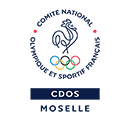 Comité Départemental Olympique et Sportif Maison des Sports 3 place de la Bibliothèque 57000 METZ Tel : 06 08 67 00 83moselle@franceolympique.comFiche de candidature  au conseil d’administration du CDOS 57Olympiade 2020-2024Insérer ici votre photoCandidature présentée par le comité       2.  Déclaration de candidature à l’élection du conseil d’administration du CDOS MoselleJe soussigné-e Nom : Prénom : Date de naissance : Lieu de naissance : Tel fixe: Tel portable : Courriel : Adresse personnelle  complète : Profession : ………………………………………………………..Si retraité-e , dans quel domaine exerciez-vous votre activité ? ……………………………………………………Elu au comité départemental de : ……………………………………………………………………..appartenant à une ( encadrer ou surligner )Fédération olympique – catégorie 1Fédération nationale sportive – cat 2Fédération multisports ou affinitaire- cat 3Fédération scolaire et universitaire- cat 4Membre associé adhérent au CNOSF – cat 5Club isolé  affilié à une fédération membre du CNOSF et qui n’a pas de comité départemental  ( exemple en Moselle : ASPTT, escalade, hockey sur glace,…….) Fonction  exercée au sein de ce comité : Joindre obligatoirement à cette fiche la photocopie de la licenceDéclare être la candidate- le candidat proposé par le comité départemental de …………………………………………………………………………. pour les élections au conseil d’administration du CDOS Moselle  qui se dérouleront le 24 mars 2021 selon les modalités fixées par le règlement intérieur ( article 4,12 et 13 des statuts du CDOS ) Je déclare sur l’honneur jouir de tous mes droits civiques, de ne pas être condamné à une peine faisant obstacle à mon inscription sur une liste électorale  ni à une sanction d’inéligibilité pouvant invalider cette candidature . Fait à ………………………………………………………………….Le : …………………………………………………………..Signature de la candidate-du candidat 3. Pour mieux vous connaître : - Votre vie de sportif : ( athlète, joueur, arbitre, juge, éducateur … ;)- - -- Les étapes de votre parcours de dirigeant : Votre engagement Vos motivations pour agir au sein du CDOS Moselle - --Vos disponibilités pour accomplir cette responsabilité  au sein du CDOS Quel jour de préférence ? Quel créneau horaire ? Quel secteur d’activité au sein du CDOS serait susceptible de vous intéresser ? (entourez ou surlignez  et ou mettez un ordre de préférence ) Cette présente déclaration dument complétée, doit être postée le 22 février avant minuit 2021 dernier délai en recommandé avec accusé de réception et adressée à CDOS MoselleMr le président de la commission électoraleMaison des sports3 place de la bibliothèque